Технологическая карта урокаЭтап урокаДеятельность учителяДеятельность обучающихся Деятельность обучающихся Деятельность обучающихся Этап урокаДеятельность учителяПознавательные УУДКоммуникативные УУДРегулятивные УУД1.Организационный момент. 3 минПриветствует класс. Вводит в атмосферу иностранной речи через речевую разминку, которая задает позитивный тон всему уроку.Cлайд 1Hello, my dear friends! My name is Olga G. Glad to see you. We are ready to start our English lesson. Firstly, I want you to  warm up! You should repeat the words and the actions!It's time to think!It's time to speak!It's time to show – Ready, steady, go! Great!Take your seats.I don’t know anything about you, just your names. Now, I want to know some facts about you. I will say what I really like and if you like the same you should answer:  I like it, too!So, I like watching videos. I like listening to English songs. I like our city Zeya. I like taking photos. I like visiting different countries. I like travelling a lot. Ответы детей.  Great! Where can we travel at the lesson?Ответы детей. Perfect! Let’s do it together.Самоорганизация, ответы согласно ситуации общенияУмение реагировать на высказывания  и составлять подобноеОтветы учащихся: - Hello, teacher! Glad to see you too.Восприятие на слух, визуальный контроль своей готовности к урокуВысказывание предположений  о странах для путешествия.Отвечают на вопрос “Вы любите путешествовать?” “В каких странах хотели бы побывать?”Способность регулировать свои действия, прогнозировать деятельность на уроке2. Формулирование темы урока, постановка цели, задач. Мотивация к учебной деятельности.6  мин7 минУчитель осуществляет подготовку учащихся к восприятию темы урока, заинтересовать учащихся, оказать помощь учащимся в четкой формулировке темы и цели урока.You have travelled a lot during your English lessons around this country. Its neighbor in the North is Canada and in the South is Mexico….Did you guess it? What country is this? Yea, it’s the USA. But what city to choose? Ответы детей. Look!Here is the proverb for you: Слайд 2“There are many apples on the tree, but only one big apple”. Read the proverb to yourself. Who wants to read it aloud? Can you translate it?How is this proverb connected with оne of the American cities? Ответы детей. What city is it? Cлайд 3It’s one of the largest cities of the countryюThe city that never sleeps.Right! Today we are going to visit New York. Cлайд 4 Звучит песня.So, the theme is “New York and its sights” Cлайд  5What’s the goal of our trip? Ответы детей. Yes, we’ll  review the material for your  test.Учитель оказывает помощь в формулировке задач урокаWhat should we do today during the lesson?Take the green papers on your desks, choose the steps and match them with the pictures. (ученики прикрепляют задачи на доске)Today we’ll work in groups.3 cпикеров приглаcить к доске.Take the pens, come here, take a puzzle and write down your name.Now, it’s time to collect puzzles. Make 3 pictures.So, there are three pictures. What are they? (ответы детей).Your group is …..(поставить карточку на стол группы)Speakers, go to your group!Правила работы в группеLet’s start! The result of your group work will be perfect if we follow some rules.Сhoose a role for yourself. Cлайд6Let’s introduce. Speakers, stand up! To make our group work friendly and productive choose the golden rule Cлайд7. Discuss in the group and do it. What is the symbol of travelling? Ответы. Показываю на доске.And what will we put there?To appreciate the group work we need a symbol of New York – an APPLE!Обратить внимание на чемоданы  и яблоки.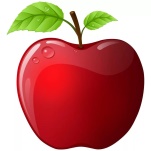 Слайд 8-it’s easy to do!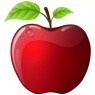                                - it was difficult! - we did nothing!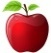 Before we start our group work, take the worksheets. Учитель раздаёт рабочие листы группам.Умение анализировать, выделять и формулировать тему и цель урока; умение осознанно строить речевое высказывание.Мотивация на решение поставленных учителем проблемных вопросовУмение анализировать и формулировать цель урокаУмение анализировать, выделять и формулировать  задачи урока.  Учащиеся вывешивают задачи урока на доску.Взаимодействие  с учителем.Определяют тему урокаФормулируют задачи урока при помощи карточек – подсказок. Умение излагать свои мысли, приводить примеры, делать вывод.способность к рассуждению.Умение составлять алгоритм выполнения задания (составление пазла - картинки для распределения на группы).Формулирование правил взаимодействия с группой.3.Актуализация знаний. 4 минУчитель организует повторение лексического материалаTask 1 Do you know any famous places in New York?Let’s see(три смартфона с выходом в Интернет)Discuss your answer in group!!!https://play.kahoot.it/#/?quizId=7454a7c1-60e6-4b9c-958a-731421ef17f1https://create.kahoot.it/kahoots/my-kahootsConclusion: You know a lot about NY and its sights, that’s brilliant! ….But you should repeat the words! Results - 1 place – Big apple2 place – smaller  apple3 place – the smallest appleTake the apples and stick them. Well done!Умение работать на интернет платформе Kahoot.it; Осознание своих возможностей пользования интерактивным приложениемСовместное сравнение ответов представителей групп.Оценивание работы группы  при помощи символа (яблоко)4. Обобщение и систематизация знаний. Подготовка учащихся к обобщённой деятельности.8 минDo you know who the guide is?  Ответы детейСлайд 9Нe is a person who knows many things about a city, he is polite and  speaks English very well.Показать бейдж, указку и наушники. Am I a guide?  Let’s watch the video! Слайд 10- What is this video about?- Who is Nataly? What is she doing?Task 23 persons make the text of an excursion about your sight.Повторить достопримечательности по группам.Manhattan   Cлайд 13The Statue of Liberty Слайд 14Chinatown  Слайд 152 persons– prepare the questions. Look at the worksheet.You have –  4 min. Time keepers, mind the time!Выступления гидов Слайд  11, 12, 13Вопросы туристов Your questions!
Conclusion: Your stories  about  NY are very exciting! I would like to go there….Appreciate your group work!!!Stickers go to the blackboard.Построение логических рассужденийРабота с карточками.Умение задавать вопросы и отвечать на них.Умение представлять достопримечательности Нью Йорка, используя полученные знания, задавать вопросы.Выражение своих мыслей, аргументация своих мнений.Взаимодействие с партнёром по диалогу.Планирование последовательных действийОценивание работы группы  при помощи символа (яблоко)5.Применение знаний и умений в новой ситуации. 7 минУчитель организует написание открыток в группе:Nowadays the most popular hobby among children and adults is postcrossing. Cлайд 14Do you know what it that? Can you explain? Слайд 15That means when children like you send their postcards to other people. What for? Ответы детей
Yea, to share their impressions and emotions about the trip.Task 3You should write a postcard to your friend. Одна на группу! Пример на слайде. Слайд 16You have –  5 min. Time keepers, mind the time!Conclusion: Speakers, present your postcards. Give me them. I’ll check them later.Умение писать открытку на английском языкеВзаимодействие  с учителем, группойУмение применять полученные знания на практике. Оценивание работы группы  при помощи символа (яблоко)6. Итоги урока. Рефлексия. 10 минУчитель предлагает ребятам проанализировать свою работу на уроке, ответив на вопросы:Our travel ends, let’s return to our goals of the lesson. What have we done today?Did we review the material on the topic ”New York”?( обсудить все задачи)Look at the suitcases! (обращает внимание на оцениваниe)                   ОТМЕТКИРефлексияPlease, complete these sentences Слайд17Домашнеезадание – Cлайд 18Be ready for a test!ЯКлассI wish you could do it one day! Cлайд 19Thank you for your collaboration! Goodbye!See you!Let's take a PHOTO for memory!Умение сформулировать главные мысли пройденной темы;  обосновывать показатели качества конечных результатов.Умение объяснять смысл  своих оценок, мотивов, целей(групповая и личностная рефлексия, способность к саморазвитию мотивация к познанию, учёбе)Оценка результатов работы, осуществление рефлексии.